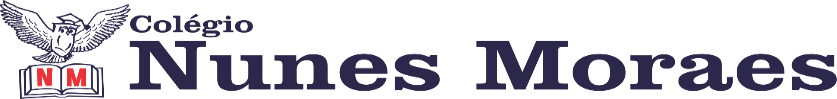 AGENDA DIÁRIA 2º ANO,07 DE ABRIL1ª AULA: MATEMÁTICA/PROVA2ª AULA: CIÊNCIASObjeto de Conhecimento: Relações entre plantas e animais e relações entre as pessoas e as plantas. Aprendizagens Essenciais: Analisar relações entre as plantas, o ambiente e dos demais seres vivos.Capítulo 5: Ninguém vive sozinho.Atividade e explicação: página 89 (Agora é com você) 90 e 91.Para casa: não haverá. 3ª AULA: PORTUGUÊS/REDAÇÃOObjeto de Conhecimento: Curiosidade.Aprendizagens Essenciais: Planejar e produzir, com a mediação do professor, texto expositivo do gênero textual curiosidade.Atividade e explicação: páginas 122 (Escrevendo o texto) e 123. Para casa: não haverá.Leitura no paradidático “Mariana do Contra”4ª AULA: EXTRA.Observação: Amanhã as crianças deverão trazer um tecido para envolver o corpo, assim como pede a página 51 do livro de Arte. Forte abraço!